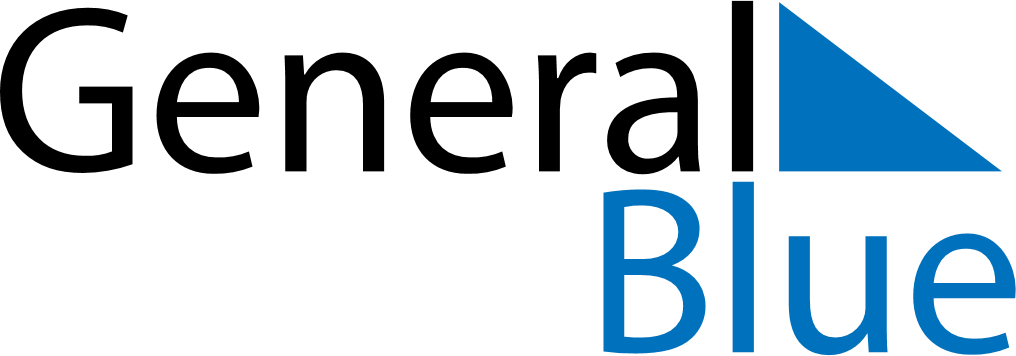 2018 – Q1Mexico  2018 – Q1Mexico  2018 – Q1Mexico  2018 – Q1Mexico  2018 – Q1Mexico  JanuaryJanuaryJanuaryJanuaryJanuaryJanuaryJanuarySUNMONTUEWEDTHUFRISAT12345678910111213141516171819202122232425262728293031FebruaryFebruaryFebruaryFebruaryFebruaryFebruaryFebruarySUNMONTUEWEDTHUFRISAT12345678910111213141516171819202122232425262728MarchMarchMarchMarchMarchMarchMarchSUNMONTUEWEDTHUFRISAT12345678910111213141516171819202122232425262728293031Jan 1: New Year’s DayFeb 5: Constitution Day
Feb 5: Constitution Day (day off)Mar 19: Benito Juárez’s birthday (day off)Mar 21: Benito Juárez’s birthdayMar 29: Maundy ThursdayMar 30: Good Friday